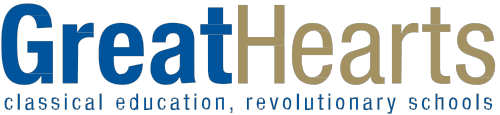 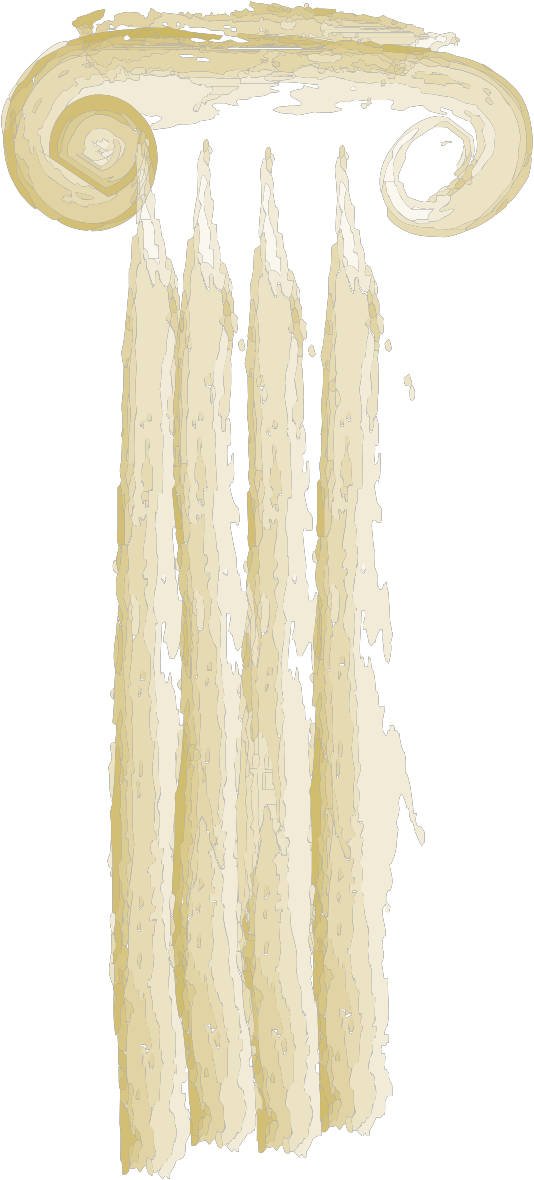 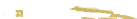 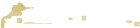 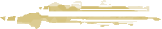 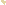 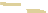 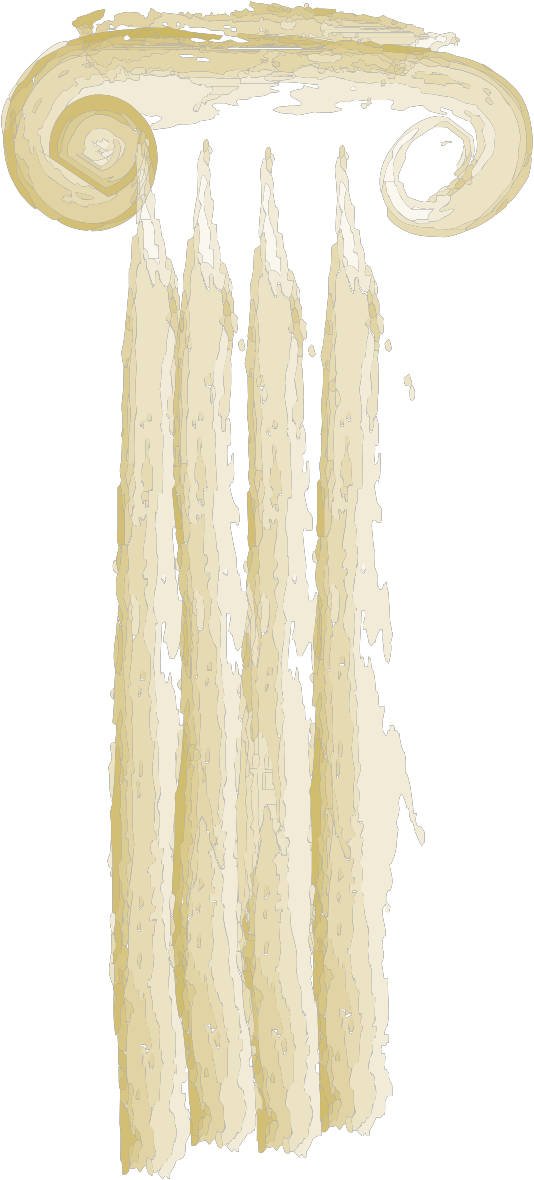 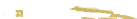 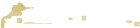 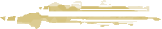 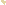 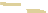    Homework Club 2017-18					 at Veritas Preparatory Academy (grades 6-12) 				Homework Club is a place for your Preparatory student to complete homework, 
				receive peer tutoring, and quietly socialize with friends in a structured, supervised
				environment. The program runs every school day from directly after school until 5:30,
 				(3:30 on Friday early release days), excluding vacations and holidays when schoolis not in session. Cost: (Until 5:30PM) $95/month for one child
                                        $70/month for each additional sibling			      $50/month for each student athleteFor more information, contact the Homework Club Director:Mr. Michael FinkHomeworkClub@veritasprepacademy.org602.422.4400 HOW THE PROGRAM WORKS•  Homework Club is open to students in grades 6 – 12.  It operates every school day (including early release) from just after school until 5:30PM .•  Please note that Homework Club is a separate program from After-School Athenaeum. (Athenaeum is primarily for grades K-5, though students in grades 6-8 whose parents need them to stay until 6:00 should register them in Athenaeum, as Homework Club ends at 5:30.) We are sorry, but “multiple child discounts” cannot be applied across the two programs.•  Once you register and receive confirmation from the Director (in the form of a “Welcome Email”), you may begin sending your child to the program.•  Upon dismissal at the end of the day, students will have about 15 minutes to gather their belongings, have a snack, and proceed to the Homework Club rooms, where they will sign in.•  If students have clubs or need to attend tutoring with a teacher directly after school (prior to the start of Homework Club), they may sign in to Homework Club once they are finished.•  If students have tutoring, clubs, or other school obligations during the hours of Homework Club, they may sign out to attend to them, and then return to Homework Club.•  Parents do not need to communicate to us which days their children will attend; parents are responsible for instructing their children which days they should attend Homework Club, and which days they will be picked up.•  We do not assume responsibility for registered students unless and until they actually sign in to Homework Club. Once they sign in, we will be responsible for them until parents pick them up and sign them out, or until they are dismissed for athletic practice.PAYMENT POLICIES• Your non-refundable registration fee will be charged upon receipt of registration form and will guarantee space in the program.• “Wednesday Early Release” Option must be paid in full up front and is non-refundable.  We cannot pro-rate the cost of this option, regardless of when you join, and we cannot pro-rate for missed days.  No “substituting” dates.• The “Athletic Discount” will apply to students participating on a Veritas team. The cost is $150 per season per child. Following the conclusion of the season, the non-discounted rate will resume.•  For monthly options, your first payment will be for a full month’s cost, regardless of when you join, and will not be prorated. • Monthly fee is payable on a monthly basis through   recurring, automatic charge to your credit card on the first of each month.• A charge of $1.00/minute will be incurred for late pickups (after 5:30). Monthly options may withdraw from the program with no penalty if you notify our office in writing by the 25th of the month prior to the month you desire to withdraw. Non-attendance is NOT a form of withdrawal. You may rejoin at any time without re-paying the registration fee.•  Please note that, for monthly options, no refunds will be granted for withdrawals requested after the 25th of any month for the following month.•  Please note that partially-used months will not be prorated.•  At this time, we regret that we cannot accept checks.Homework Club (2016-17)BILLING & REGISTRATION FORMPLEASE NOTE: Spaces in the program are first-come, first-served, and we anticipate they will fill quickly. Please WAIT FOR CONFIRMATION from the Program Director before sending your child. Confirmation that you may begin utilizing the program will come in the form of a “Welcome Email” from the Program Director. (For detailed pricing information and payment policies, see previous page.)FAMILY & STUDENT INFORMATION:PARENT Name(s): ___________________________________________________________________________________Student Name: _______________________________________     M     F     Grade in Fall 2017:__________Student Name: _______________________________________     M     F     Grade in Fall 2017:__________Student Name: _______________________________________     M     F     Grade in Fall 2017:__________Student Name: _______________________________________     M     F     Grade in Fall 2017:__________BILLING INFORMATION:NOTE: All fields are required. Incomplete forms will not be processed.Parent First Name: ______________________________ Parent Last Name: _________________________Credit/Debit Card Number: __________________________________________________________________________Exp. Date (MM/YY): ____/____ Billing Street Address: _______________________________________________________________________________City: ___________________________________________________ State: _______ Zip: ________________Phone associated with billing address: _______________________________ Cell: _____________________E-Mail: __________________________________________________________________________________
[    ] I have read and understood the Payment Policies.Signature: ________________________________________________________________ Date: __________Veritas Preparatory Academy Homework Club (2017-18)GENERAL Information, MEDICAL Information, 
EMERGENCY CONTACT, and PERMISSION FORM(Please print clearly and use a separate form for each child.)
Child Name:________________________________________________________________________ □ Male □ FemaleAddress:__________________________________________________________________________________________City:____________________________________________________ State:____________ Zip:____________________Birthdate/Year:_________________________________ Age on August 1, 2015:_________ Grade in Fall 2015:_______Parent/Guardian 1: _________________________________________________________________ □ Male □ FemaleEmail:___________________________________________________________________________________________Cell #:___________________________________________ Home #:________________________________________Employer:__________________________________________________ Business #:____________________________Parent/Guardian 2: _________________________________________________________________ □ Male □ FemaleEmail:___________________________________________________________________________________________Cell #:____________________________________________ Home #:________________________________________Employer:___________________________________________________ Business #:____________________________Child in custody of (check one): □ Both parents □ Mother □ Father □ Other (specify)______________________________________Child lives with (check one): □ Both parents □ Mother □ Father □ Other (specify)_________________________________________Custody papers have been provided and are on file at the facility.      □ Yes      □ No□ In addition to Parent/Guardian names listed above, these person(s) have permission to pick up my child from Athenaeum.  I understand that my child will not be allowed to leave with any other person without authorization from me:Name:________________________________________ Phone #:_____________________  Relation:_______________Name:________________________________________ Phone #:_____________________  Relation:_______________□ The following individual(s) may NOT remove my child from the facility: Name:________________________________________ Phone #:_____________________  Relation:_______________(2017-18 Homework Club Emergency Form - Continued)	Child Name:___________________________________Health History (Use back of form if more explanation is necessary)□ Asthma           □ Bleeding/clotting disorders           □ Convulsions           □ Ear infections□ Other ___________________________________________________________________________________________Allergies: □ Pollen □Penicillin □ Insect stings (type?)_______________________________________________________     □ Food (list)_______________________________________________________________________________     □ Other allergies (describe)___________________________________________________________________Recent operations, serious injuries, diseases, or restrictions on physical activity: __________________________________________________________________________________________________Current medication and purpose (NOTE: Homework Club does NOT dispense any but emergency medications [epi pens, asthma inhalers, etc.] for life-threatening conditions.  All emergency medication must be given to Athenaeum Director and labeled clearly with doctor’s instructions):_______________________________________________________________Learning differences, behavioral conditions, or problems of which staff should be aware (please note that Special Education Services are NOT available at Homework Club): ___________________________________________________ __________________________________________________________________________________________________Parent Authorization/Medical Release: The information provided is correct to the best of my knowledge. The child listed on this form has my permission to engage in all Homework Club activities, except if noted by me. I (we), the undersigned, understand that Homework Club staff will first contact me directly after contacting emergency services in case of a life-threatening emergency.  I (we) authorize Homework Club staff members (in the event they cannot reach me [us]) to serve as agent(s) for the undersigned to consent to any medical or surgical diagnosis or treatment, anesthetic, X-ray exam, along with treatment and/or hospital care which is deemed advisable by, and is to be rendered under the general or special supervision of any physician or surgeon licensed under the provisions of the Medical Practice Act on the medical staff of any accredited hospital, whether such diagnosis or treatment is rendered at the office of said physician or at said hospital. I (we) understand that I (we) will be responsible for expenses for such services.I (we) understand that this authorization is given in advance of any specific diagnosis, treatment, or hospital care being required, but is given to provide authority and power on the part of our aforesaid agent(s) to give specific consent to any and all such diagnosis, treatment, or hospital care which the aforementioned physician in the exercise of his/her best judgment may deem advisable. This form may be photocopied for use away from the main program site.My child has medical insurance.     □ Yes     □ No Name of insurance company:__________________________________________________________________________Policy number:_____________________________________________________________________________________PARENT/GUARDIAN SIGNATURE: _________________________________________________________________                                                                                                                   DATE:________________________________________Veritas Prep Homework Club (2017-18)“Quick Pick-Up” Registration & Authorization(Optional)Don’t want to come in to sign out your child?  Use the “Quick Pick-Up” option!  Simply come in the first day you use Homework Club and sign your child out, and bring us this form to us in person.  At that time, you may give us up to three cell phone numbers that we will program into the contact list of our on-site phone.  After that, simply call or text your child’s name to us, and we will send him/her out.  Note that we will NOT release the student to callers/texts from an unknown number.  Please note:  You MUST come in at least once and bring us this form in person.  We will not honor the form if you scan it to us with your registration; please instead drop it off with our staff on the first day you use Homework Club.  Please note the on-site numbers you should text or call for quick pick-up:Veritas Prep: 602-422-4400Full names of child(ren) who may be picked up using “Quick Pick-Up” (Note: We will NOT release your child(ren) unless s/he is/are listed here):__________________________________________________________________________________________________Phone Number(s) Authorized for Quick Pick-Up:
(1) Phone Number:__________________________________________________________________________________      Phone Owner:___________________________________________________________________________________      Relationship to child:_____________________________________________________________________________(2) Phone Number:__________________________________________________________________________________      Phone Owner:___________________________________________________________________________________      Relationship to child:_____________________________________________________________________________ (3) Phone Number:__________________________________________________________________________________       Phone Owner:___________________________________________________________________________________       Relationship to child:_____________________________________________________________________________I hereby authorize Veritas Prep Homework Club to release my child(ren) upon receiving a text or a phone call from the numbers registered below, in lieu of my physically signing them out from Homework Club.  I will not hold Homework Club responsible for my child’s welfare after Homework Club releases him/her in response to a call or text from the numbers listed on this form.  I understand that Homework Club will not release my child to a text or call from an unregistered number, and that they may change this policy and require me to physically sign out my child(ren) at any time.Parent Name (printed):_______________________________________________________________________________Signature:____________________________________________________________________   Date:_______________